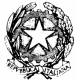 Istituto di Istruzione Superiore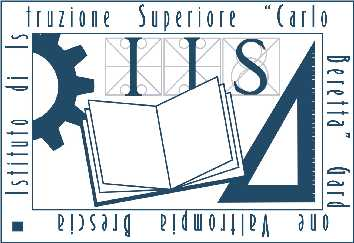 “Carlo Beretta”Via G. Matteotti,299 – 25063 Gardone V.T. (BS)Tel 030 8912336 (r.a.)  Fax 030 8916121E-mail: bsis00600c@istruzione.itwww.iiscberetta.edu.itDICHIARAZIONE AI SENSI DEGLI ARTT. 46 E 47 D.P.R. N. 445/2000Il/La sottoscritto/a 	         ,   nato/a  il _____._____.________ a            	         , residente  in                                                                                                               (         ), via 	         , nella qualità di utente esterno che intende avere accesso nei locali dell’IIS Beretta. consapevole delle conseguenze penali previste in caso di dichiarazioni mendaci (art. 495 c.p.)dichiara di essere a conoscenza delle seguenti prescrizioni ex DPCM 7 agosto 2020Obbligo di rimanere al proprio domicilio e di non recarsi a scuola in presenza di febbre (oltre 37.5°) o altri sintomi influenzali (tosse insistente, difficoltà respiratorie, raffreddore, mal di gola, cefalea, forte astenia, diminuzione o perdita di olfatto/gusto, diarrea) e di chiamare il proprio medico di famiglia o l’autorità sanitaria territorialeConsapevolezza e accettazione del  fatto  di  non  poter fare ingresso o di poter permanere a scuola e di doverlo dichiarare tempestivamente   laddove,   anche   successivamente    all'ingresso, sussistano  le  condizioni  di  pericolo   (sintomi   di   influenza, temperatura, provenienza da zone a rischio  o  contatto  con  persone positive  al  virus  nei  14  giorni  precedenti,  etc)  in   cui i provvedimenti dell’Autorità impongono  di informare  il  medico  di famiglia o l’Autorità sanitaria e di rimanere al proprio domicilio Impegno a rispettare tutte le disposizioni delle Autorità e del datore di lavoro nel fare accesso a scuola (in particolare, mantenere la distanza di sicurezza, osservare le regole di igiene delle mani e tenere comportamenti corretti sul piano dell'igiene, indossare la mascherina chirurgica o altro dpi laddove previsto dalle procedure)Impegno a informare tempestivamente e responsabilmente il datore di lavoro della presenza di qualsiasi sintomo influenzale durante l'espletamento della prestazione lavorativa, avendo cura di rimanere a adeguata distanza dalle persone presenti Preclusione dell’accesso a chi abbia avuto contatti con soggetti risultati positivi al Covid-19 sin da due giorni prima dell’insorgenza dei sintomi e fino a 14 giorni dopo la comparsa dei medesimiL' ingresso a scuola di lavoratori già risultati positivi all'infezione da COVID 19 dovrà essere preceduto da una preventiva comunicazione avente ad oggetto la certificazione medica da cui risulti la “avvenuta negativizzazione” del tampone secondo le modalità previste e rilasciata dal dipartimento di prevenzione territoriale di competenza. Pertanto dichiara di non essere sottoposto alla misura della quarantena obbligatoria ovvero di non essere positivo al Covid-19di essere stato sottoposto alle misure di quarantena e, successivamente, di essere risultato negativo al Covid-19che negli ultimi 14 giorni, non ha avuto contatti con soggetti risultati positivi al Covid-19di non essere affetto da patologia febbrile con temperatura superiore a 37,5°di non accusare al momento tosse insistente, difficoltà respiratoria, raffreddore, mal di gola, cefalea, forte astenia, diminuzione o perdita di olfatto/gusto, diarrea      Data ___________________                                                                                               Firma del dichiarante                 